What: 	Patient Status Order (PSO), Medicare Medical Necessity, and 				Order to Scheduling go-liveWhen: 	Go-live will coincide with Cerner Registration & Scheduling go-live, August 4th Who: 	All clinicians and end-users who order and/or schedule any radiology orders, PT/OT, Rehab orders (e.g., MRI, CT, US, CV, Mammograms, NM, etc.)*Does NOT apply to Perinatal Center or GYN ultrasounds or plain DX filmsFOR MEDICARE PATIENTS ONLY:If an inappropriate diagnosis is placed with a testing order, you will have to either:Select the proper diagnosis (icon goes away), orFill out the advanced beneficiary notice (ABN) and explain to the patient the cost of the test that will not be covered by Medicare, as the incorrect diagnosis code has been appliedDiagnosis codes determined by CMSSpecific to Medicare health plans.  It does not qualify for any other self-pay patientsWill always qualify for mammogram exams due to frequency rulesIf not addressed, and is a schedulable test, this will be prompt those scheduling the test that an ABN is required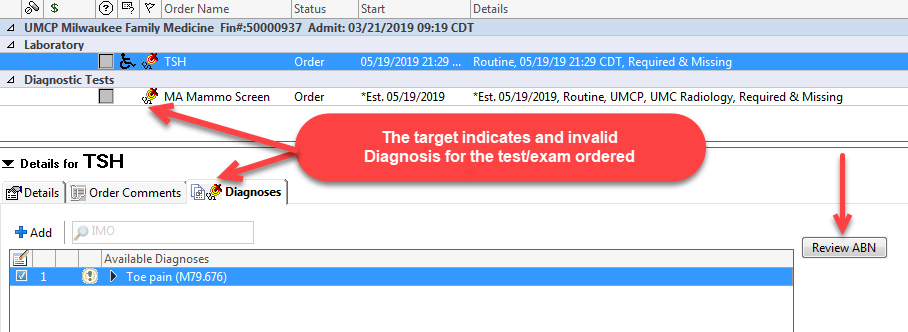 Medical Necessity ABN Checking – In SummaryQualifies ONLY for Medicare PatientsCMS defines imaging and lab tests that must have a valid diagnosisWhen a test is ordered without an applicable diagnosisA target will appear with a “Review ABN” buttonHOW to RESOLVEAdd an applicable diagnosis for each specific orderOR perform the “Review ABN” process, have form signed and scanned